Sydmors Skole og BørnehusTilmelding
SFO morgenmad__________________________________	___________________Elevens navn				Klasse__________________________________	___________________Betalers navn				cpr.nr.___________________	___________________________________Dato			UnderskriftPrisen er 25 kr. pr. måned (juli måned er betalingsfri).Regningen sendes til e-boks.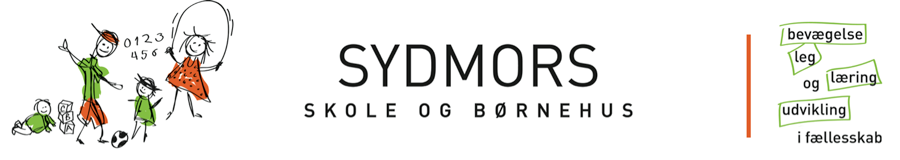 